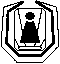 INSTITUT ZA NEONATOLOGIJUBEOGRAD, Ul. kralja Milutina br.50Telefoni:  Direktor Instituta         3615-049Pomoćnik direktora         3615-046Fax: 3619-045  -  E-mail: office@neonatologija.rsBroj:  453/10      Datum: 21.02.2018.Na osnovu člana 63 stav 1 Zakona o javnim nabavkama (''Sl. glasnik RS'', br. 124/12, 14/15 i 68/15), vrši se izmena  i dopuna konkursne dokumentacije za nabavku gasnog ulja ekstra lakog EVRO EL u  otvorenom postupku javne nabavke broj 1/2018, objavljena na Portalu javnih nabavki i Internet stranici naručioca, dana 14.02.2018. godine na sledeći način:U „OPŠTIM USLOVIMA  za učešće u postupku javne nabavke gasnog ulja ekstra lakog EVRO EL redni broj 1/2018« menja se količina nabavke gasnog ulja ekstra lakog EVRO EL na sledeći način:umesto:»KOLIČINA: 60.000 litara, za period od godinu dana“upisuje se:»KOLIČINA: 55.000 litara, za period od godinu dana“